連江縣清水村水綠遊憩閒置空間現況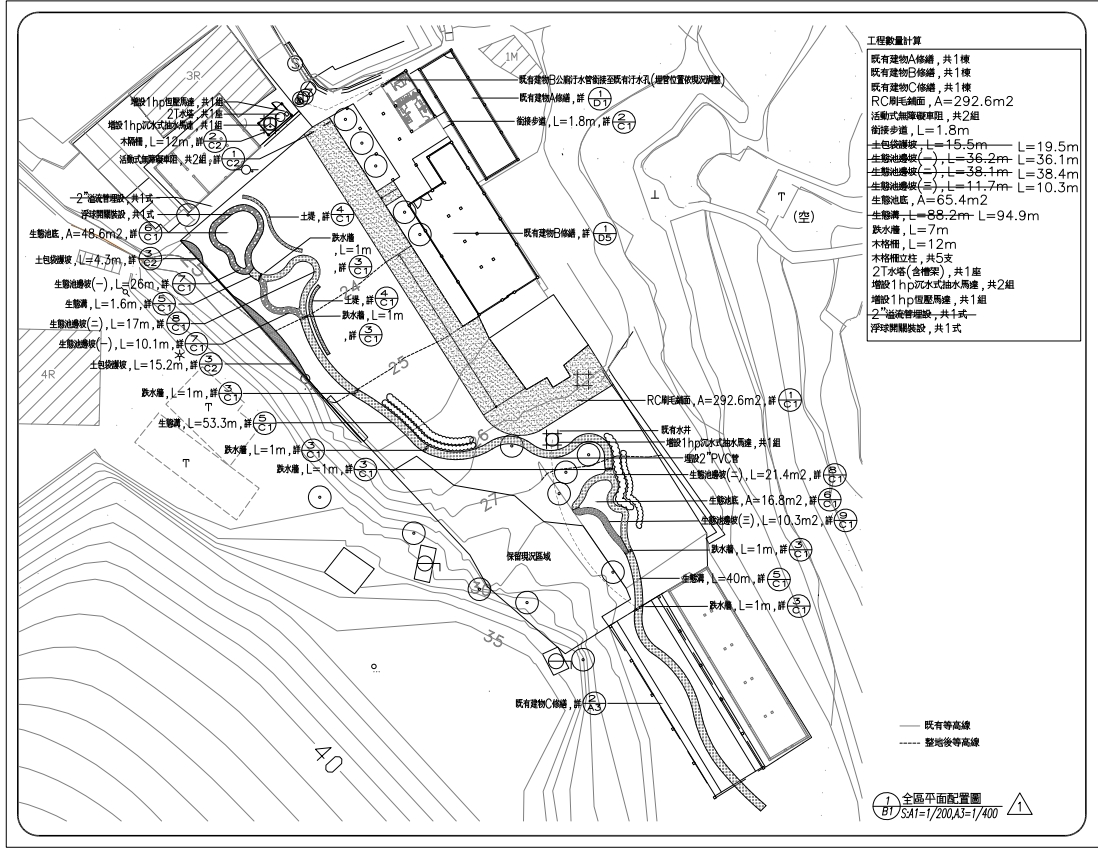 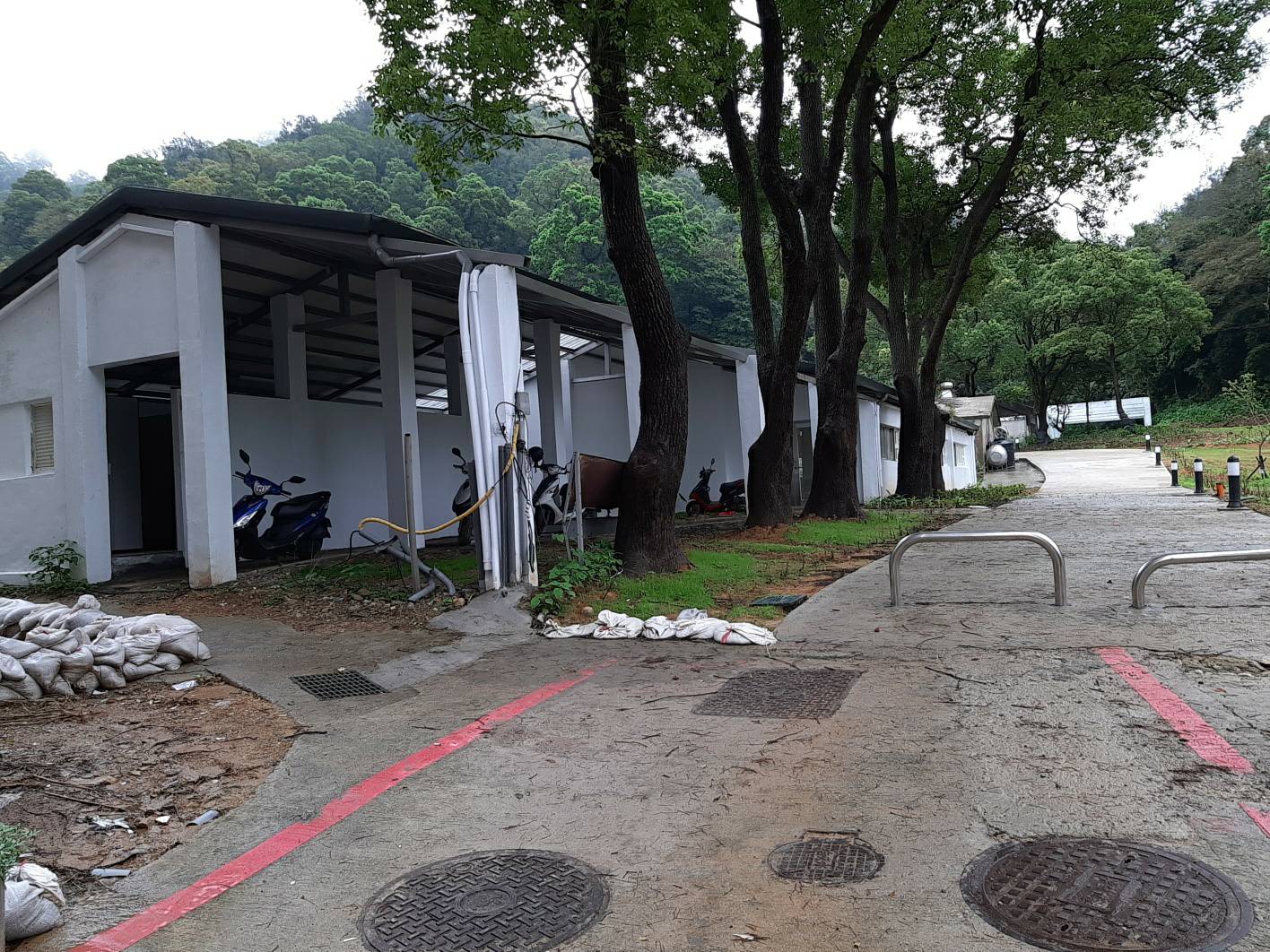 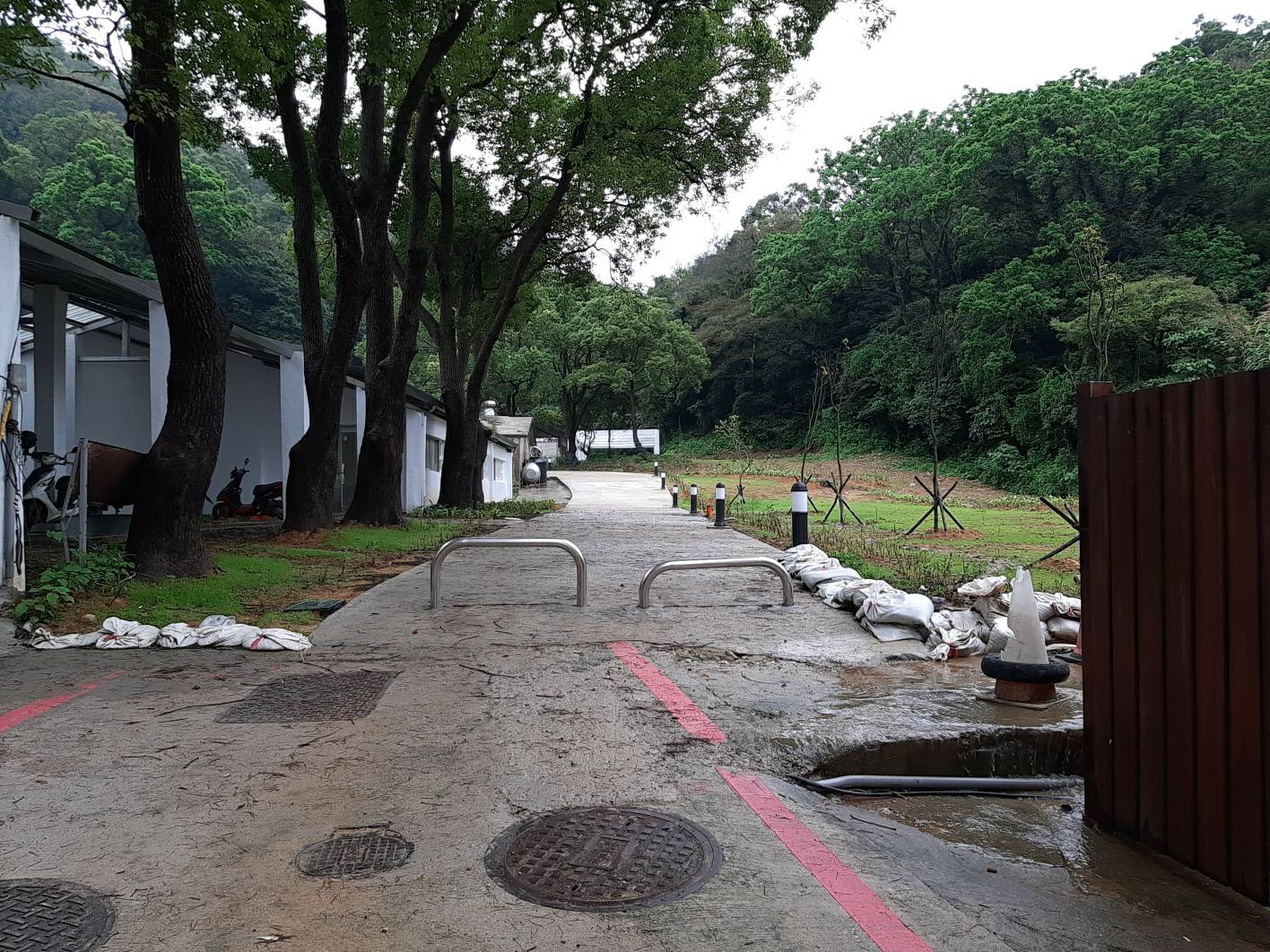 